INA Modelarska radionicanastavna jedinica:    izrada žabe od papiraZadatak: izreži papir sa stranicama istih dužina (na primjer 12 x 12 cm)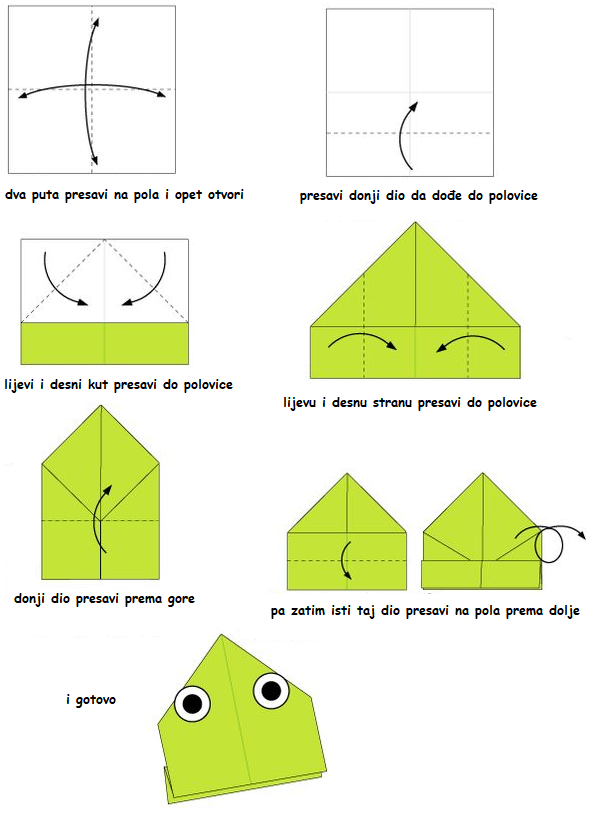 